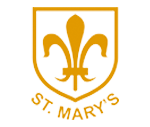 Class 3: Autumn Term 1 2019-20Welcome Back!Welcome back Class 3! I hope you are excited about the year to come! I certainly am!This year we will have many exciting things going on and lots of learning too!  Miss LambertKey informationKey informationOutdoor LearningThis half term we will have outdoor learning on a Monday afternoon. Please send your child into school with clothes you are happy for them to wear outside and potentially get muddy! SpellingsSpellings are all on the website with the date they will be tested above the column. Spellings will be tested on a Monday. Reading Diaries Please aim to read 5 times a week. Diaries to be in school every day. Books will be changed when completed. Please sign your child’s diary so we know they have read and we can enter them for the draw. Homework In year 3 and 4 the expectation is that children read 5 times per week, practice their spelling and learn their times tables. This is important to secure the building blocks for the rest of your child’s learning. No additional homework will be sent home this term but we do ask that you have a focus on getting the children to read regularly, play on times table rock stars and practise their spellings. Your help and support with this is appreciated. PE Kits To be in school every day. Lessons will be predominantly on Mondays and Thursdays. Mile a Day Please have trainers easily accessible in school for our Daily Mile. Coats Please bring a coat to school. Please also make sure coats are labelled with your child’s name. UniformPlease remember that a tie and a blazer is a compulsory part of the uniform and that your child should wear these at all times unless given permission otherwise. Please make sure all uniform is clearly labelled to avoid any loss. What are we doing next term? What are we doing next term? English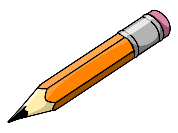 We have lots of exciting writing opportunities planned based on the book ‘Leon and the Place Between’ and ‘One Boy’s War’. We will also focus on writing poem based around World War 1. We have chosen some really exciting texts that your child will enjoy and develop some great pieces of work from!CREATIVITY – RESILIENCE-  PERSERVERENCE Maths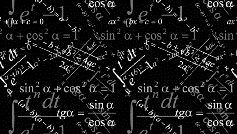 This term we will be looking at place value, addition and subtraction, multiplication and division and measures. We will also have a running focus of times tables. Year 4s are expected to pass a times tables check at the end of the year so it is really important all year 3 and 4s are learning their times tables!ROBLEM SOLVING - PERSERVERENCE - RESILIENCE History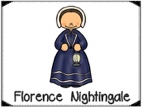 This term we will be learning about World War 1. We will learning about why it started and what it was like in the trenches. LEADERSHIP - TEAM WORK- POSITIVITYART 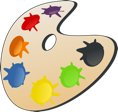 In art, we will be using charcoal to create pictures. We will learn different methods and have a go at drawing a picture based around World War 1. PERSERVERENCE - RESILIENCE - CREATIVITY  Science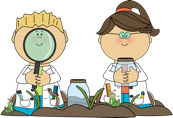 This term, we will be looking at ‘all living things’. We will look at what living things are, where they live and go on hunts for mini beasts! Help your child at home by investigating the minibeasts living in your garden!PROBLEM SOLVING - PERSERVERENCE - TEAMWORK Religious Education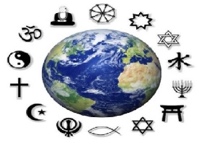 We will look at the unit ‘What do Christians Learn from the Creation Story?’ We will look at how the Creation story changes what Christians do today and  discuss the kind of God we believe we have.PERSERVERENCE - CALMNESS - CREATIVITY 